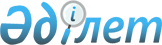 О внесении изменения в решение Каракиянского районного маслихата от 29 июня 2015 года № 27/282 "О повышении базовых ставок земельного налога"
					
			Утративший силу
			
			
		
					Решение Каракиянского районного маслихата Мангистауской области от 29 марта 2019 года № 28/297. Зарегистрировано Департаментом юстиции Мангистауской области 4 апреля 2019 года № 3856. Утратило силу решением Каракиянского районного маслихата Мангистауской области от 12 апреля 2022 года № 14/137
      Сноска. Утратило силу решением Каракиянского районного маслихата Мангистауской области от 12.04.2022 № 14/137 (вводится в действие по истечении десяти календарных дней после дня его первого официального опубликования).
      В соответствии с пунктом 5 статьи 509 Кодекса Республики Казахстан от 25 декабря 2017 года "О налогах и других обязательных платежах в бюджет (Налоговый кодекс)", подпуктом 15) пункта 1 статьи 6 Закона Республики Казахстан от 23 января 2001 года "О местном государственном управлении и самоуправлении в Республике Казахстан" и на основании представления департамента юстиции Мангистауской области от 23 января 2019 года №10-15-166, Каракиянский районный маслихат РЕШИЛ:
      1. Внести в решение Каракиянского районного маслихата от 29 июня 2015 года №27/282 "О повышении базовых ставок земельного налога" (зарегистрировано в Реестре государственной регистрации нормативных правовых актов за №2795, опубликовано в информационно-правовой системе "Әділет" от 18 августа 2015 года) следующее изменение:
      пункт 1 изложить в новой редакции следующего содержания:
      "1. Повысить базовые ставки земельного налога в десять раз на не используемые в соответствии с земельным законодательством Республики Казахстан земли сельскохозяйственного назначения по Каракиянскому району.".
      2. Контроль за исполнением настоящего решения возложить на постоянную комиссию Каракиянского районного маслихата по вопросам экономики и бюджета (председатель комиссии Е.Есенкосов).
      3. Государственному учреждению "Аппарат Каракиянского районного маслихата" (руководитель аппарата Р.Ибраева) после государственной регистрации настоящего решения в Департаменте юстиции Мангистауской области обеспечить его официальное опубликование в Эталонном контрольном банке нормативных правовых актов Республики Казахстан и средствах массовой информации.
      4. Настоящее решение вступает в силу со дня государственной регистрации в органах юстиции и вводится в действие по истечении десяти календарных дней после дня его первого официального опубликования.
					© 2012. РГП на ПХВ «Институт законодательства и правовой информации Республики Казахстан» Министерства юстиции Республики Казахстан
				
      Председатель сессии 

М.Аманиязова

      Секретарь Каракиянского районного маслихата 

А.Мееров
